OUR SCHOOLIn our school there is a basketball court and a football field. There is a big school yard and a small playground. During the breaks we play various sports, such as football, basketball and handball.  We sometimes play hide-and-seek or we chase each other. They are very funny games. By Nick, Orestis, Marios, George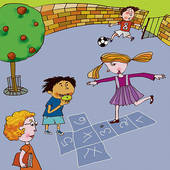 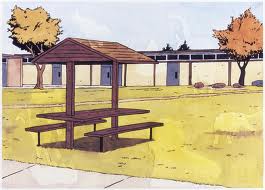 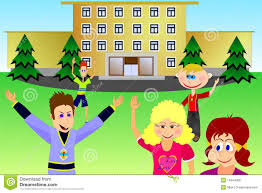 